De FSMA is belast met de inschrijving van de in België gevestigde aanbieders van diensten voor het wisselen tussen virtuele valuta en fiduciaire valuta en aanbieders van bewaarportemonnees, hierna “aanbieders van diensten met virtuele valuta” genoemd.De effectieve leiders van die aanbieders moeten beschikken over passende deskundigheid en professionele betrouwbaarheid voor de uitoefening van hun functie.Wij hebben uw antwoorden op deze vragenlijst nodig om uw passende deskundigheid en professionele betrouwbaarheid te onderzoeken en te beoordelen.Het is dus niet zo dat het vermelden van bepaalde informatie automatisch tot een weigering leidt. De FSMA neemt een beslissing op grond van een globale en gewogen beoordeling van alle informatie die ze bezit. We kijken onder meer naar eventuele verzachtende omstandigheden, de mate waarin de feiten aan u toerekenbaar zijn, de maatregelen die getroffen werden om de problemen te verhelpen, het tijdsverloop sinds de feiten, ….Als u twijfelt of bepaalde informatie relevant is, doet u er goed aan ze toch te vermelden. U kan daarbij toelichten waarom u denkt dat de informatie niet (meer) relevant is. Wij kunnen u ook uitnodigen voor een gesprek.U kan dit document best invullen op de computer.1.	U verbindt zich ertoe volledig en waarheidsgetrouw te antwoorden2.	Uw gegevensU bent…2.2	U bent kandidaat voor een gereglementeerde functie bij …Telkens als er in deze vragenlijst sprake is van ‘de onderneming’, bedoelen we deze onderneming.2.3	U bent kandidaat voor een gereglementeerde functie2.3.1	Meer informatie over de functie2.3.2	Welke taken gaat u in de praktijk verrichten?Beschrijf uw taken en verantwoordelijkheden in uw (nieuwe) functie zo concreet mogelijk.3.	U beschikt over de passende deskundigheidBij het onderzoek van uw kandidatuur gaat de FSMA na of u beschikt over de passende deskundigheid om de betrokken functie uit te oefenen. Daartoe vragen wij u om ons, naast een antwoord op de onderstaande vragen, uw curriculum vitae te bezorgen.3.1	U hebt de nodige kennis3.1.1	Welke diploma’s hebt u behaald?Vermeld hieronder uw relevante diploma’s. Voeg zo nodig regels toe.3.1.2	Welke bijkomende opleidingen hebt u gevolgd?Vermeld hieronder de relevante bijkomende opleidingen die u hebt gevolgd. Voeg zo nodig regels toe.3.2	U hebt de nodige ervaringUw ervaring moet relevant zijn voor uw nieuwe functie. Vermeld uw vorige en huidige functie(s), met opgave van uw plaats in de hiërarchie, uw beslissingsbevoegdheid en uw verantwoordelijkheden. Vermeld ook de functies waarin u relevante bestuurservaring hebt opgedaan.3.2.1	Welke ervaring hebt u opgedaan in uw huidige functie in de financiële sector?Vul één tabel in per functie. Kopieer de onderstaande tabel ‘huidige functie’ zo vaak als nodig.3.2.2	Welke ervaring hebt u de afgelopen tien jaar opgedaan in de financiële sector?Geef een overzicht van uw ervaring in de financiële sector gedurende de afgelopen tien jaar. Vul één tabel in per functie. Kopieer de onderstaande tabel ‘vorige functie’ zo vaak als nodig.3.2.3	Welke relevante ervaring hebt u de afgelopen tien jaar buiten de financiële sector opgedaan?Geef een overzicht van uw relevante ervaring buiten de financiële sector gedurende de afgelopen tien jaar. Vul één tabel in per functie. Kopieer de onderstaande tabel ‘huidige functie’ en ‘vorige functies’ zo vaak als nodig.3.2.4	ReferentiesGelieve hieronder een of meer personen op te geven als referentie. De FSMA kan die personen contacteren voor de behandeling van uw kandidatuur.4.	U bent professioneel betrouwbaarHieronder vindt u een reeks uitspraken waarvan we willen weten of ze op u van toepassing zijn.Als een uitspraak helemaal waar is voor u, bevestigt u dat. U kan bijkomende uitleg geven, maar dat is niet nodig.4.1	Zijn de onderstaande uitspraken voor u persoonlijk waar?Voor elk van de volgende uitspraken moet uw antwoord voor uzelf gelden. De uitspraken hebben zowel betrekking op feiten in België als in het buitenland. 4.2	Zijn de onderstaande uitspraken waar, zowel voor u persoonlijk als voor de ondernemingen waarmee u een band hebt?Voor elke uitspraak uit de volgende lijst moet uw antwoord gelden:voor uzelf, envoor elke onderneming waarmee u banden hebt (gehad) omdat ueen bestuursmandaat, een functie als effectieve leider of een onafhankelijke controlefunctie uitoefent of hebt uitgeoefend, en/ofde controle over deze onderneming uitoefent of hebt uitgeoefend.Voor de ondernemingen waarmee u banden hebt/had, moet u enkel rekening houden met feiten die dateren uit de periode waarin deze banden bestonden. De uitspraken hebben zowel betrekking op feiten in België als in het buitenland.4.3	Hebt u kennis van andere feiten die relevant kunnen zijn voor uw professionele betrouwbaarheid?Als u nog andere feiten kent die niet zijn opgesomd in de bovenstaande uitspraken en waarvan u redelijkerwijze denkt dat ze relevant kunnen zijn voor onze beoordeling van uw professionele betrouwbaarheid, moet u ze hier vermelden.Andere relevante feiten:5.	Uw handtekening6.	Verwerking van persoonsgegevens - wij respecteren uw privacyDe FSMA verwerkt de persoonsgegevens die in deze vragenlijst en haar bijlagen worden verstrekt op de wijze die beschreven is in haar Privacybeleid.De FSMA verzamelt die gegevens bij de uitoefening van haar toezicht op de naleving van de vereisten inzake professionele betrouwbaarheid en passende deskundigheid, zoals bepaald in artikel 5, § 1, vijfde lid van de wet van 18 september 2017 tot voorkoming van het witwassen van geld en de financiering van terrorisme en tot beperking van het gebruik van contanten en in artikel 5, § 1, 4°, artikel 6, laatste lid, artikel 8, § 1, 4° en artikel 11, tweede lid van het koninklijk besluit van 8 februari 2022 over het statuut van en het toezicht op aanbieders van diensten voor het wisselen tussen virtuele valuta en fiduciaire valuta en aanbieders van bewaarportemonnees. Ze kan de gegevens die in het kader van deze kandidaatstelling worden meegedeeld ook gebruiken bij de beoordeling van toekomstige kandidaatstellingen voor dezelfde functie of voor functies waarvoor soortgelijke vereisten inzake professionele betrouwbaarheid en passende deskundigheid gelden, alsook bij haar toezicht op de permanente naleving van die vereisten in het kader van reeds uitgeoefende mandaten bij ondernemingen die onder haar toezicht staan.Overeenkomstig artikel 75, § 3 van de wet van 2 augustus 2002 betreffende het toezicht op de financiële sector en de financiële diensten, kan de FSMA de ingezamelde gegevens ook voor andere doeleinden gebruiken als de verwerking van die gegevens vereist is voor de uitoefening van andere taken van algemeen belang waarmee zij belast is door artikel 45, § 1 van die wet of door enige andere bepaling van nationaal of Europees recht. Conform de Algemene Verordening Gegevensbescherming (Verordening (EU) 2016/679, ook “GDPR” genoemd) hebben de betrokken personen een aantal rechten in verband met hun persoonsgegevens. Sommige van die rechten zijn onderworpen aan bijzondere voorwaarden of uitzonderingen. Voor meer informatie over die rechten en de uitoefening ervan verwijzen we naar het Privacybeleid van de FSMA.7.	Wat is de wettelijke basis van deze vragenlijst?De FSMA stelt u deze vragen om te beoordelen of u beschikt over de passende deskundigheid en professionele betrouwbaarheid die volgens de geldende wetgeving voor aanbieders van diensten voor het wisselen tussen virtuele valuta en fiduciaire valuta en aanbieders van bewaarportemonnees, vereist worden van kandidaten voor een gereglementeerde functie.  Voor de toepassing van deze begrippen steunt de FSMA zich op de Richtsnoeren van EBA en ESMA, gepubliceerd op 2 juli 2021, voor het beoordelen van de geschiktheid van leden van het leidinggevend orgaan en medewerkers met een sleutelfunctie.8.	BijlageToelichting over de professionele betrouwbaarheid 
van kandidaten voor een gereglementeerde functie bij een aanbieder van diensten voor het wisselen tussen virtuele valuta en fiduciaire valuta en/of een aanbieder van bewaarportemonneesRubriek 4 (“U bent professioneel betrouwbaar”) van de vragenlijst voor kandidaten voor een gereglementeerde functie bij een aanbieder van diensten voor het wisselen tussen virtuele valuta en fiduciaire valuta en/of een aanbieder van bewaarportemonnees bevat een aantal uitspraken.U dient alle uitspraken toe te lichten waarvan u niet hebt bevestigd dat ze “(helemaal) waar” zijn. Gebruik daarvoor de rubrieken in de onderstaande bijlage. De uitspraken in rubriek 4 van deze vragenlijst kunnen worden onderverdeeld in de volgende thema’s:Financieel toezichtMinnelijke schikkingStrafrechtFiscaal rechtAdministratief recht en tuchtrechtBeroepsactiviteitPersoonlijke schuldenOrganisatie van het vermogen Faillissement en gerechtelijke reorganisatieDe gevraagde toelichting volgt deze onderverdeling. 1. Financieel toezicht Toelichting bij uitspraak 4.1.1.Andere lopende kandidatuur in de financiële sectorBent u, naast uw kandidatuur bij de onderneming, kandidaat voor een andere functie waarvoor uw professionele betrouwbaarheid en deskundigheid worden beoordeeld door een toezichthouder uit de financiële sector? Zo ja, vul dan deze tabel in. Kopieer ze, zo nodig, voor elke afzonderlijke functie.Toelichting bij uitspraken 4.1.2, 4.1.3 en 4.1.4Eerdere functies waarvoor uw professionele betrouwbaarheid moest worden beoordeeld Bent u ooit kandidaat geweest voor een functie waarvoor uw professionele betrouwbaarheid werd beoordeeld door een toezichthouder uit de financiële sector? Zo ja, vul dan deze tabel in. Kopieer ze, zo nodig, voor elke afzonderlijke functie.Toelichting bij uitspraak 4.2.3.Weigering, schorsing of schrapping van een vergunning, registratie of inschrijving door een toezichthouder uit de financiële sectorHebt u ooit het voorwerp uitgemaakt van een weigering, schorsing of schrapping van een vergunning, registratie of inschrijving door een toezichthouder uit de financiële sector? Zo ja, vul dan deze tabel in.2. Minnelijke schikkingToelichting bij uitspraak 4.2.1.Afgesloten minnelijke schikkingBent u ooit betrokken partij geweest bij een minnelijke schikking om een eind te maken aan een geschil over een mogelijke inbreuk op de financiële of fiscale wetgeving of over een mogelijke strafrechtelijke inbreuk? Zo ja, vul dan deze tabel in.Toelichting bij uitspraak 4.2.2.Lopende onderhandelingen over een minnelijke schikkingBent u betrokken bij onderhandelingen over een minnelijke schikking om een eind te maken aan een geschil over een mogelijke inbreuk op de financiële of fiscale wetgeving of over een mogelijke strafrechtelijke inbreuk? Zo ja, vul dan deze tabel in.3. StrafrechtToelichting bij uitspraak 4.2.4.Afgesloten strafzakenBent u ooit strafrechtelijk veroordeeld of hebt u een opschorting hiervan gekregen? Zo ja, vul dan deze tabel in.Voeg een kopie van de beslissing bij uw toelichting.Toelichting bij uitspraak 4.2.5.Lopende strafzakenHebt u weet van een strafrechtelijk onderzoek dat tegen u loopt op dit ogenblik? Zo ja, vul dan deze tabel in.4. Fiscaal rechtToelichting bij uitspraak 4.2.6.Fiscale boeteHeeft de belastingadministratie u ooit een fiscale boete opgelegd omwille van een inbreuk met als doel belasting te ontduiken of belastingontduiking mogelijk te maken? Zo ja, vul dan deze tabel in.Voeg een kopie van de beslissing bij uw toelichting.5. Administratief recht en tuchtrechtToelichting bij uitspraak 4.2.7.Afgesloten administratief- of tuchtrechtelijke zakenHebt u ooit het voorwerp uitgemaakt van een sanctie, een administratieve of een tuchtrechtelijke maatregel uitgesproken door een overheid, een toezichthouder uit de financiële sector of een beroepsorganisatie? Zo ja, vul dan deze tabel in.Voeg een kopie van de beslissing bij uw toelichting.Toelichting bij uitspraak 4.2.8.Lopende administratief- of tuchtrechtelijke zakenHebt u weet van een procedure die op dit ogenblik tegen u loopt en die kan leiden tot een sanctie, een administratieve of een tuchtrechtelijke maatregel door een overheid, een toezichthouder uit de financiële sector of een beroepsorganisatie? Zo ja, vul dan deze tabel in.6. BeroepsactiviteitToelichting bij uitspraak 4.1.5.Zware fout in het kader van een beroepsactiviteit als werknemerBent u ooit ontslagen geweest wegens zware fout in het kader van een beroepsactiviteit als werknemer? Zo ja, vul dan deze tabel in.Toelichting bij uitspraak 4.1.6.Zware fout in het kader van een beroepsactiviteit als zelfstandigeHebt u een zware fout begaan die heeft geleid tot de beëindiging van een overeenkomst in het kader van een beroepsactiviteit als zelfstandige? Zo ja, vul dan deze tabel in.7. Persoonlijke schuldenToelichting bij uitspraak 4.1.7.Minnelijke schikking of gerechtelijke procedureBent u ooit betrokken partij geweest bij een minnelijke schikking of een gerechtelijke procedure in verband met de aanzuivering van uw persoonlijke schulden? Zo ja, vul dan deze tabel in.Toelichting bij uitspraak 4.1.8.Lijst van schuldenaarsBent u geregistreerd wegens wanbetaling op een lijst van schuldenaars zoals de Centrale voor kredieten aan particulieren? Zo ja, vul dan deze tabel in.8. Organisatie van het vermogen Toelichting bij uitspraak 4.1.9. Niet aangegeven buitenlandse bankrekeningenBent u de begunstigde van een buitenlandse bankrekening die niet bij de Belgische belastingautoriteiten is aangegeven, terwijl dat had gemoeten? Zo ja, vul dan deze tabel in.Toelichting bij uitspraak 4.1.10.Belangen in een trust of stichtingBent u de belanghebbende of begunstigde van een trust, een stichting, een stichting administratiekantoor of een vergelijkbare juridische structuur? Zo ja, vul dan deze tabel in.9. Faillissement en gerechtelijke reorganisatieToelichting bij uitspraak 4.2.9. Afgesloten faillissementen en gerechtelijke reorganisatiesWerd een vennootschap waarover u de controle uitoefende of waarvan u lid van het bestuursorgaan was, failliet verklaard of was ze het voorwerp van een gerechtelijke reorganisatie? Zo ja, vul dan de onderstaande tabel in.Voeg een kopie van de beslissing bij uw toelichting.Toelichting bij uitspraak 4.2.10.Lopende faillissementsprocedures en gerechtelijke reorganisatiesHebt u weet van een faillissementsprocedure of procedure tot gerechtelijke reorgansisatie tegen een vennootschap waarover u de controle uitoefent of uitoefende of waarvan u lid van het bestuursorgaan bent of was? Zo ja, vul dan deze tabel in.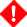 Het is belangrijk dat u alle vragen ernstig, waarheidsgetrouw en volledig beantwoordt.De kwaliteit van uw antwoorden beïnvloedt immers sterk de behandelingstermijn van uw aanvraag.Vermeld in uw antwoorden alle informatie waarvan u redelijkerwijze kan aannemen dat ze relevant is voor onze beoordeling. We zullen rekening houden met uw concrete omstandigheden en met de toelichting die u geeft.Ik verbind me ertoe de gegevens volledig en waarheidsgetrouw in te vullen. Bovendien verbind ik me ertoe om de FSMA onmiddellijk op de hoogte te brengen van alle wijzigingen in een of meer antwoorden op de hieronder gestelde vragen. Ik ben me ervan bewust dat het achterhouden of vervalsen van relevante informatie een negatieve invloed kan hebben op de beoordeling van mijn professionele betrouwbaarheid en passende deskundigheid door de FSMA.Wij vestigen uw aandacht op het feit dat u deze informatie of documenten aan de FSMA moet overmaken binnen de termijn en in de vorm die zij bepaalt.Indien zij een inbreuk vaststelt op deze verplichting, kan de FSMA aan de overtreder een administratieve geldboete opleggen die niet meer mag bedragen dan 2.500.000 euro voor hetzelfde feit of geheel van feiten. Wanneer de inbreuk voor de overtreder winst heeft opgeleverd of hem heeft toegelaten verlies te vermijden, mag dit maximum worden verhoogd tot het drievoud van deze winst of dit verlies.Zij die de FSMA bewust onjuiste of onvolledige informatie verstrekken, kunnen worden gestraft met een gevangenisstraf van een maand tot een jaar en een geldboete van 250 euro tot 2.500.000 of met een van deze straffen alleen.Zonder bovenstaande verklaring is dit document ongeldig. Gelieve de 
bovenstaande verklaring dus altijd aan te kruisen. Zo vermijdt u onnodige vertraging in de behandeling van uw aanvraag. Zonder bovenstaande verklaring is dit document ongeldig. Gelieve de 
bovenstaande verklaring dus altijd aan te kruisen. Zo vermijdt u onnodige vertraging in de behandeling van uw aanvraag. NaamVoornaam of voornamenRijksregisternummerWoonplaatsUw telefoonnummerUw (professioneel) e-mailadresNaam van de ondernemingOndernemingsnummerActiviteit☐	Aanbieder van diensten voor het wisselen tussen virtuele valuta en fiduciaire valutaActiviteit☐	Aanbieder van bewaarportemonneesU wordt 	Een persoon belast met de effectieve leiding bij de ondernemingFunctiebenaming (= uw functie zoals ze vermeld zal worden in het organigram)Vooropgestelde datum van indiensttredingEinddatum (voor zover bekend)Behaald diplomaNaam en soort onderwijsinstellingJaar waarin het diploma werd behaaldSoort van diploma (master, bachelor, andere)Onderwerp van de opleidingNaam en soort onderwijsinstellingJaar waarin de opleiding werd afgerondHuidige functieHuidige functieFunctiebenaming en -omschrijvingNaam van de ondernemingOndernemingsnummerSector	BeleggingsondernemingSector	BetalingsinstellingSector	KredietinstellingSector	KredietgeverSector VerzekeringsondernemingSector	Tussenpersoon in bank- en beleggingsdienstenSector	VerzekeringstussenpersoonSector	KredietbemiddelaarSector	Onafhankelijk financieel plannerSector	Alternatief financieringsplatformSector  Andere: Aantal personen aan wie u leiding gaf U vervult uw huidige functie sindsVorige functie 1Vorige functie 1Functiebenaming en -omschrijvingNaam van de ondernemingOndernemingsnummerSector	BeleggingsondernemingSector	BetalingsinstellingSector	KredietinstellingSector	KredietgeverSector VerzekeringsondernemingSector	Tussenpersoon in bank- en beleggingsdienstenSector	VerzekeringstussenpersoonSector	KredietbemiddelaarSector	Onafhankelijk financieel plannerSector	Alternatief financieringsplatformSector Andere: 	Aantal personen aan wie u leiding gafPeriode gedurende welke u de functie hebt uitgeoefendVan:	Tot: 	Reden van beëindiging Nieuwe functie in de onderneming of in een andere onderneming van de groep	Vrijwillig vertrek  Gedwongen vertrek (specificeer de context)	Verstrijken van het mandaatVorige functie 2Vorige functie 2Functiebenaming en -omschrijvingNaam van de ondernemingOndernemingsnummerSector	BeleggingsondernemingSector	BetalingsinstellingSector	KredietinstellingSector	KredietgeverSector VerzekeringsondernemingSector	Tussenpersoon in bank- en beleggingsdienstenSector	VerzekeringstussenpersoonSector	KredietbemiddelaarSector	Onafhankelijk financieel plannerSector	Alternatief financieringsplatformSector Andere: Aantal personen aan wie u leiding gafPeriode gedurende welke u de functie hebt uitgeoefendVan:	Tot: 	Reden van beëindiging  Nieuwe functie in de onderneming of in een andere   onderneming van de groep	Vrijwillig vertrek  Gedwongen vertrek (specificeer de context) Verstrijken van het mandaat3.2.3.1 Huidige functie3.2.3.1 Huidige functieNaam van de ondernemingSectorFunctiebenamingAantal personen aan wie u leiding gafFunctieomschrijvingIndiensttreding (maand en jaar)3.2.3.1 Vorige functies3.2.3.1 Vorige functiesNaam van de ondernemingSectorFunctiebenamingAantal personen aan wie u leiding gafFunctieomschrijvingIndiensttreding (maand en jaar)Uitdiensttreding (maand en jaar)Reden van beëindigingNieuwe functie in de onderneming of in een andere   onderneming van de groep	Vrijwillig vertrek  Gedwongen vertrek Verstrijken van het mandaatNaamVoornaamNaam van de ondernemingFunctie bij de ondernemingTelefoonnummerE-mailadresU moet wel altijd bijkomende uitleg geven als een uitspraak niet (helemaal) waar is voor u. Geef die uitleg in de bijlage bij deze vragenlijst.Dit betekent niet dat uw kandidatuur geweigerd zal worden. Geef ook bijkomende toelichting en leg uw situatie uit als u twijfelt of een uitspraak op u van toepassing is.Nr.UitspraakKan u bevestigen dat dit waar is?Als u niet kan bevestigen dat dit helemaal waar is, moet u dit toelichten in de bijlage bij deze vragenlijst.4.1.1Ik ben op dit ogenblik geen kandidaat voor een andere gereglementeerde functie in de financiële sector dan de functie waarvoor ik dit formulier invul. 	Ik bevestig dat dit waar is. 	Dit is niet (helemaal) waar.Ik geef uitleg in bijlage (toelichting 1 “financieel toezicht”) en ik stel de FSMA in kennis van de resultaten van de analyse die de toezichthouder uit de financiële sector heeft verricht, zodra deze bekend zijn.4.1.2Ik werd nooit eerder aan een toetsing van mijn passende deskundigheid en/of professionele betrouwbaarheid onderworpen door een toezichthouder uit de financiële sector (“fit & proper-toets”).	Ik bevestig dat dit waar is. 	Dit is niet (helemaal) waar.Ik geef uitleg in bijlage (toelichting 1 “financieel toezicht”) en ik stel de FSMA in kennis van de resultaten van de analyse die de toezichthouder uit de financiële sector heeft verricht.4.1.3Ik heb nooit een kandidatuur voor een gereglementeerde functie in de financiële sector ingetrokken.	Ik bevestig dat dit waar is. 	Dit is niet (helemaal) waar.Ik geef uitleg in bijlage (toelichting 1 “financieel toezicht”).4.1.4Ik heb nooit een gereglementeerde functie in de financiële sector voortijdig stopgezet. 	Ik bevestig dat dit waar is. 	Dit is niet (helemaal) waar.Ik geef uitleg in bijlage (toelichting 1 “financieel toezicht”).4.1.5Als werknemer ben ik nooit ontslagen wegens zware fout.	Ik bevestig dat dit waar is. 	Dit is niet (helemaal) waar.Ik geef uitleg in bijlage (toelichting 6 “beroepsactiviteit”).4.1.6Als zelfstandige heb ik nooit een zware fout begaan die heeft geleid tot de beëindiging van een overeenkomst.	Ik bevestig dat dit waar is. 	Dit is niet (helemaal) waar.Ik geef uitleg in bijlage (toelichting 6 “beroepsactiviteit”).4.1.7Ik ben nooit betrokken partij geweest bij een minnelijke schikking of een gerechtelijke procedure in verband met de aanzuivering van mijn persoonlijke schulden. 	Ik bevestig dat dit waar is. 	Dit is niet (helemaal) waar.Ik geef uitleg in bijlage (toelichting 7 “persoonlijke schulden”).4.1.8Ik ben niet geregistreerd wegens wanbetaling op een lijst van schuldenaars zoals de Centrale voor kredieten aan particulieren.	Ik bevestig dat dit waar is. 	Dit is niet (helemaal) waar.Ik geef uitleg in bijlage (toelichting 7 “persoonlijke schulden”).4.1.9Ik ben niet de begunstigde van een buitenlandse bankrekening die niet bij de Belgische belastingautoriteiten is aangegeven, terwijl dat had gemoeten.	Ik bevestig dat dit waar is. 	Dit is niet (helemaal) waar.Ik geef uitleg in bijlage (toelichting 8 “organisatie van het vermogen”).4.1.10Ik heb geen belang in of ben geen begunstigde van een trust, een stichting, een stichting administratiekantoor  of een vergelijkbare juridische structuur.	Ik bevestig dat dit waar is. 	Dit is niet (helemaal) waar.Ik geef uitleg in bijlage (toelichting 8 “organisatie van het vermogen”) .Nr.UitspraakKan u bevestigen dat dit waar is? Als u niet kan bevestigen dat dit helemaal waar is, moet u dit toelichten in de bijlage onderaan dit document.4.2.1Ik ben nooit betrokken partij geweest bij een minnelijke schikking om een eind te maken aan een geschil over een mogelijke inbreuk op de financiële of fiscale wetgeving of over een mogelijke strafrechtelijke inbreuk.	Ik bevestig dat dit waar is.	Dit is niet (helemaal) waar.Ik geef uitleg in bijlage (toelichting 2 “minnelijke schikkingen”).4.2.2Ik ben niet betrokken bij onderhandelingen over een minnelijke schikking om een eind te maken aan een geschil over een mogelijke inbreuk op de financiële of fiscale wetgeving of over een mogelijke strafrechtelijke inbreuk.	Ik bevestig dat dit waar is.	Dit is niet (helemaal) waar.Ik geef uitleg in bijlage (toelichting 2 “minnelijke schikkingen”).4.2.3Ik heb nooit het voorwerp uitgemaakt van een weigering, schorsing of schrapping van een vergunning, registratie of inschrijving door een toezichthouder uit de financiële sector. 	Ik bevestig dat dit waar is.	Dit is niet (helemaal) waar.Ik geef uitleg in bijlage (toelichting 1 “financieel toezicht”).4.2.4Ik ben nooit het voorwerp uitgemaakt van een strafrechtelijke procedure waarbij dit resulteerde in of leidde tot de seponering van de zaak, buitenvervolgingstelling, voorafgaande erkenning van schuld, minnelijke schikking/ bemiddeling in strafzaken, verval van strafvordering, vrijspraak, eenvoudige schuldigverklaring, opschorting van de uitspraak, veroordeling.	Ik bevestig dat dit waar is.	Dit is niet (helemaal) waar.Ik geef uitleg in bijlage (toelichting 3 “strafrecht”).4.2.5Bij mijn weten loopt er op dit ogenblik geen enkel strafrechtelijk onderzoek tegen mij en ik word niet ondervraagd als verdachte.	Ik bevestig dat dit waar is.	Dit is niet (helemaal) waar.Ik geef uitleg in bijlage (toelichting 3 “strafrecht”).4.2.6De belastingadministratie heeft mij nooit een boete opgelegd omwille van een inbreuk met als doel belasting te ontduiken of belastingontduiking mogelijk te maken.	Ik bevestig dat dit waar is.	Dit is niet (helemaal) waar.Ik geef uitleg in bijlage (toelichting 4 “fiscaal recht”).4.2.7Ik heb nooit het voorwerp uitgemaakt van een sanctie, een administratieve of een tuchtrechtelijke maatregel uitgesproken door een overheid, een toezichthouder uit de financiële sector of een beroepsorganisatie.	Ik bevestig dat dit waar is.	Dit is niet (helemaal) waar.Ik geef uitleg in bijlage (toelichting 5 “administratief recht en tuchtrecht”).4.2.8Bij mijn weten loopt er op dit ogenblik geen procedure tegen mij die kan leiden tot een sanctie, een administratieve of een tuchtrechtelijke maatregel door een overheid, een toezichthouder uit de financiële sector of een beroepsorganisatie.	Ik bevestig dat dit waar is.	Dit is niet (helemaal) waar.Ik geef uitleg in bijlage (toelichting 5 “administratief recht en tuchtrecht”). 4.2.9Geen enkele vennootschap waarover ik controle uitoefende of waarvan ik bestuurder was, werd failliet verklaard of is het voorwerp geweest van een gerechtelijke reorganisatie.	Ik bevestig dat dit waar is.	Dit is niet (helemaal) waar.Ik geef uitleg in bijlage (toelichting 9 “faillissement en gerechtelijke reorganisatie”).4.2.10Bij mijn weten loopt er geen faillissementsprocedure of procedure van gerechtelijke reorganisatie tegen een vennootschap waarover ik de controle uitoefen(de) of waarvan ik bestuurder ben of was.	Ik bevestig dat dit waar is.	Dit is niet (helemaal) waar.Ik geef uitleg in bijlage (toelichting 9 “faillissement en gerechtelijke reorganisatie”).Vóór u uw handtekening plaatst:Hebt u de verplichte verklaring onder punt 1 aangekruist?Hebt u alle rubrieken en vragen correct en volledig ingevuld?Hebt u de bijlage(n) onderaan dit document ingevuld en toegevoegd voor alle uitspraken over uw professionele betrouwbaarheid die “niet (helemaal) waar” zijn? 
Zo ja: hebt u bijhorende relevante bijlagen toegevoegd (bv. een kopie van een beslissing)?Hebt u een leesbare kopie van uw identiteitskaart of paspoort toegevoegd?Hebt u een uittreksel uit het strafregister toegevoegd dat is afgeleverd conform artikel 596, eerste lid van het Wetboek van Strafvordering, dat bestemd is voor het uitoefenen van een gereglementeerde activiteit en dat maximum drie maanden oud is?Vergeet niet om deze vragenlijst te ondertekenen en te dateren.Opgelet: U moet de onderneming en de FSMA onmiddellijk en op eigen initiatief op de hoogte brengen als de antwoorden die u gegeven hebt, niet meer gelden, vooral als de wijziging uw passende deskundigheid of professionele betrouwbaarheid dreigen aan te tasten.DatumUw naamUw handtekeningOpgelet: bij bepaalde toelichtingen moet u ook een kopie van de betrokken beslissing of uitspraak voegen. Dit staat aangegeven in het rood.Ik ben momenteel ook kandidaat voor een gereglementeerde functie bij een gereglementeerde entiteit	BeleggingsondernemingIk ben momenteel ook kandidaat voor een gereglementeerde functie bij een gereglementeerde entiteit	BetalingsinstellingIk ben momenteel ook kandidaat voor een gereglementeerde functie bij een gereglementeerde entiteit	KredietinstellingIk ben momenteel ook kandidaat voor een gereglementeerde functie bij een gereglementeerde entiteit	KredietgeverIk ben momenteel ook kandidaat voor een gereglementeerde functie bij een gereglementeerde entiteit VerzekeringsondernemingIk ben momenteel ook kandidaat voor een gereglementeerde functie bij een gereglementeerde entiteit	Tussenpersoon in bank- en beleggingsdienstenIk ben momenteel ook kandidaat voor een gereglementeerde functie bij een gereglementeerde entiteit	VerzekeringstussenpersoonIk ben momenteel ook kandidaat voor een gereglementeerde functie bij een gereglementeerde entiteit	KredietbemiddelaarIk ben momenteel ook kandidaat voor een gereglementeerde functie bij een gereglementeerde entiteit	Onafhankelijk financieel plannerIk ben momenteel ook kandidaat voor een gereglementeerde functie bij een gereglementeerde entiteit	Alternatief financieringsplatformIk ben momenteel ook kandidaat voor een gereglementeerde functie bij een gereglementeerde entiteit	Andere: Bij (gegevens over de onderneming)Betrokken financiële toezichthouderLandResultaat Ik stel de FSMA in kennis van de resultaten van de analyse die de toezichthouder uit de financiële sector heeft verricht, zodra deze bekend zijn.Mijn commentaarMijn professionele betrouwbaarheid en mijn deskundigheid werden in het verleden beoordeeld in het kader van mijn kandidatuur voor een gereglementeerde functie bij een gereglementeerde entiteit 	BeleggingsondernemingMijn professionele betrouwbaarheid en mijn deskundigheid werden in het verleden beoordeeld in het kader van mijn kandidatuur voor een gereglementeerde functie bij een gereglementeerde entiteit 	BetalingsinstellingMijn professionele betrouwbaarheid en mijn deskundigheid werden in het verleden beoordeeld in het kader van mijn kandidatuur voor een gereglementeerde functie bij een gereglementeerde entiteit 	KredietinstellingMijn professionele betrouwbaarheid en mijn deskundigheid werden in het verleden beoordeeld in het kader van mijn kandidatuur voor een gereglementeerde functie bij een gereglementeerde entiteit 	KredietgeverMijn professionele betrouwbaarheid en mijn deskundigheid werden in het verleden beoordeeld in het kader van mijn kandidatuur voor een gereglementeerde functie bij een gereglementeerde entiteit  VerzekeringsondernemingMijn professionele betrouwbaarheid en mijn deskundigheid werden in het verleden beoordeeld in het kader van mijn kandidatuur voor een gereglementeerde functie bij een gereglementeerde entiteit 	Tussenpersoon in bank- en beleggingsdienstenMijn professionele betrouwbaarheid en mijn deskundigheid werden in het verleden beoordeeld in het kader van mijn kandidatuur voor een gereglementeerde functie bij een gereglementeerde entiteit 	VerzekeringstussenpersoonMijn professionele betrouwbaarheid en mijn deskundigheid werden in het verleden beoordeeld in het kader van mijn kandidatuur voor een gereglementeerde functie bij een gereglementeerde entiteit 	KredietbemiddelaarMijn professionele betrouwbaarheid en mijn deskundigheid werden in het verleden beoordeeld in het kader van mijn kandidatuur voor een gereglementeerde functie bij een gereglementeerde entiteit 	Onafhankelijk financieel plannerMijn professionele betrouwbaarheid en mijn deskundigheid werden in het verleden beoordeeld in het kader van mijn kandidatuur voor een gereglementeerde functie bij een gereglementeerde entiteit 	Alternatief financieringsplatformMijn professionele betrouwbaarheid en mijn deskundigheid werden in het verleden beoordeeld in het kader van mijn kandidatuur voor een gereglementeerde functie bij een gereglementeerde entiteit 	Andere: Bij (gegevens over de onderneming)Betrokken financiële toezichthouderLandResultaat	De toezichthouder heeft mijn kandidatuur goedgekeurd	De toezichthouder heeft mijn kandidatuur goedgekeurd onder voorwaarden	De toezichthouder heeft mijn kandidatuur geweigerd	Ik heb mijn kandidatuur ingetrokken	De onderneming onder toezicht heeft mijn kandidatuur ingetrokken	De toezichthouder was van oordeel dat ik niet meer over de vereiste professionele betrouwbaarheid en/of passende deskundigheid beschikte 	Ik heb mijn functie voortijdig stopgezetIk stel de FSMA in kennis van de resultaten van de analyse die de toezichthouder uit de financiële sector heeft verricht.Datum van de beslissing of de intrekking van de kandidatuurMijn commentaarAard van de betrokken vergunning, registratie of inschrijvingBetrokken toezichthouderReden van de weigering, schorsing of schrappingDatum van de weigering, schorsing of schrappingMijn commentaarBetrokken partijenMinnelijke schikking over de volgende feitenPeriode waaruit de feiten dateren Aard van de minnelijke schikking	Dading 	Arbitrage	Bemiddeling	Andere: Werd de minnelijke schikking volledig uitgevoerd	Ja 	NeeMijn commentaarBetrokken partijenDe onderhandelingen betreffen de volgende feitenPeriode waaruit de feiten daterenMijn commentaarIk ben in het verleden vervolgd voor de volgende feitenPeriode waaruit de feiten daterenType misdrijf	Financieel misdrijf (bv. uitoefening van een gereglementeerde functie zonder de vereiste vergunning) 	Sociaal misdrijf	Fiscaal misdrijfUitkomst van de procedure	Seponering 	Buitenvervolgingstelling 	Voorafgaande erkenning van schuld 	Minnelijke schikking/ bemiddeling in strafzaken 	Verval van strafvordering	Vrijspraak	Eenvoudige schuldigverklaring	Opschorting van de uitspraak	VeroordelingDatum van de eindbeslissingMijn commentaarEr loopt een strafrechtelijk onderzoek tegen mij voor de volgende feiten Periode waaruit de feiten daterenStand van de procedureMijn commentaarIk heb in het verleden een fiscale boete gekregen omwille van de volgende feitenPeriode waaruit de feiten daterenBedrag van de boeteDatum van de eindbeslissingMijn commentaarDe maatregel hield verband met de volgende feitenPeriode waaruit de feiten daterenBetrokken overheid, toezichthouder of beroepsorganisatieUitkomst van de procedure	Waarschuwing	Blaam	Geldboete	Schorsing	Uitsluiting	Andere: Datum van de eindbeslissingMijn commentaarDe procedure houdt verband met de volgende feitenPeriode waaruit de feiten daterenBetrokken overheid, toezichthouder of beroepsorganisatieStand van de procedureMijn commentaarBetrokken werkgever (gegevens) Mijn functie bij deze werkgeverDatum van het ontslagMotivering van het ontslagMijn commentaarBetrokken medecontractant Voorwerp van het betrokken contract Datum van de verbrekingMotivering van de verbrekingMijn commentaarBetrokken partijenDatum van de feitenAard van de minnelijke schikking of uitkomst van de procedureMijn commentaarIk ben geregistreerd wegens wanbetaling op de volgende lijst van schuldenaars Aard van de schulden en tegenpartij Datum van registratieMijn commentaarBetrokken bankPeriode waain de bankrekening werd aangehouden Mijn commentaarType structuur Trust Stichting Stichting administratiekantoor Andere 	Naar het recht van Sinds Mijn commentaarBetrokken vennootschap Mijn banden met deze vennootschapDatum van het faillissement of van de gerechtelijke reorganisatieHet faillissement was Verschoonbaar Niet verschoonbaarIk heb eerherstel of rehabilitatie gekregen Eerherstel of rehabilitatie Ik heb geen eerherstel, noch rehabilitatie gekregenMijn commentaarBetrokken vennootschapMijn banden met deze vennootschapDatum van de opening van het faillissement of van de gerechtelijke reorganisatieMijn commentaar